Tungaloy étend les diamètres de sa gamme DeepTri-Drillpour couvrir les forages de Ø37 à Ø40 mmIwaki, Mars 2020Tungaloy étend sa gamme de forets à plaquettes DeepTri-Drill pour couvrir des diamètres allant de ø37 mm à ø40 mm.Avec de nouvelles tailles de forets dans la gamme, DeepTri-Drill peut désormais répondre aux besoins de forages profonds des industries de moules et matrices qui cherchent à améliorer l'efficacité et la fiabilité des opérations de perçages profonds.Points clés : Plaquettes de classe H de haute précision avec une arête de coupe garantissant la précision des trous à des vitesses d'avance plus élevées, tout en assurant une évacuation efficace des copeaux.  Réduction du temps de configuration de l'outil grâce à l'indexation simple des plaquettes Des réglages fins du diamètre de forage sont possibles avec des cales de réglage dédiées Nouveaux diamètres de forage allant de ø37 mm à ø40 mm Rapports longueur / diamètre disponibles en 10xD et 15xDA propos de Tungaloy : Tungaloy est l'un des principaux fabricants mondiaux d'outils de coupe en carbure, de matériaux de friction, et d'éléments d'usure, ainsi que des produits de génie civil.Depuis 1929, elle propose une gamme diversifiée de produits incluant les outils de coupe, les pièces d'usures, les outils de génie civil, et les matériaux de friction. Tous sont basés sur l'expertise de Tungaloy dans la métallurgie des poudres dont elle occupe aujourd'hui la place de leader sur le marché.De son siège social situé au Japon, elle fournit ses produits partout dans le monde dans de nombreux secteurs d'activités tels que l'automobile, la construction, l'aérospatiale, le médical, la production d'énergie, les infrastructures et les industries lourdes.Tungaloy est membre du groupe IMC.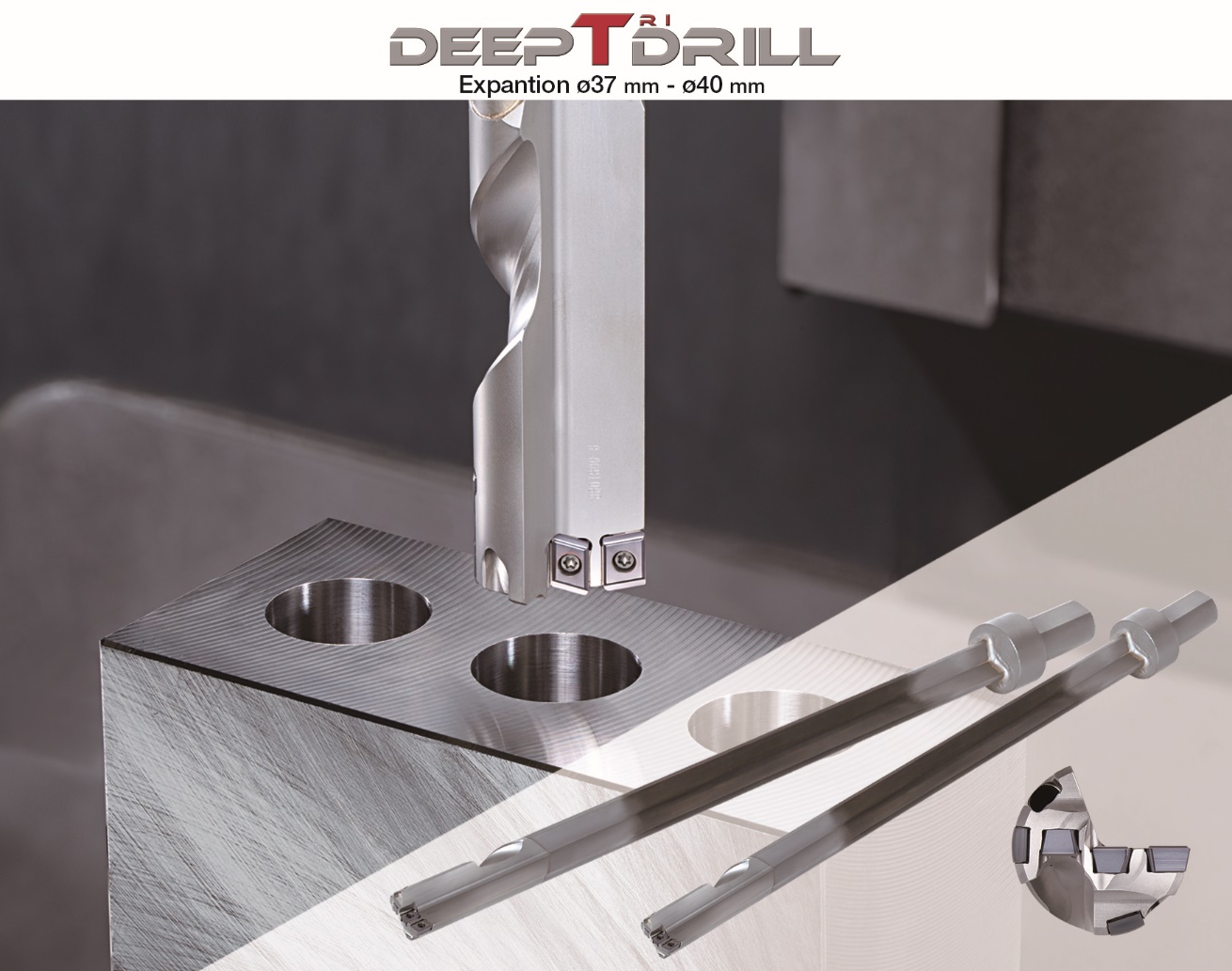 